Quotation TitleCommercial Flatwork Ironer and collectorReference NumberRef: 001IMStatement of RequirementsNEW ITEMSupply, delivery  and Installation of a Commercial Flatwork Ironer Expected length between 4500 to 6000 mm length  Desired features/functions:FeederIronerDryerFolderStackerSmall item collectorDirty Linen selectorSide stackerEasy to use controlsEnergy efficientSuction system on the rollerFolding function up to 3 cross-folds on 1 lineAbility to be configured for 1, 2 or 4 lanesDesired operating speeds 4 - 15 m/minWe also require a comprehensive warranty for 3 years and after sales support package including breakdown support.We also require instructions/guidance for operating the machine.Please supply your expected lead times from order to installation. Award CriteriaQuotations will be assessed and scored based on a Price and Quality Mix (Most Economically Advantageous Tender).  500 marks are available in total:  These marks will be broken down into the following criteria:150 marks for price350 marks for technical merit to meet the Statement of Requirements above with a strong focus on warranty and after sales support.The total MEAT Score is arrived at by adding the total price score to the total quality scoreClosing Date/ Time16/01/2017 MiddayQuotes received after the deadline will not be considered for selection.Please state on the subject of your email response“Quotation for Commercial Flatwork Ironer and collector”Contact DetailsName Sharon BridgettPhone Number 01782 325256Email Sharon@ironmaidens.co.ukLogoThe purchase of the Commercial Flatwork Ironer is subject to securing funding from the European Regional Development Fund.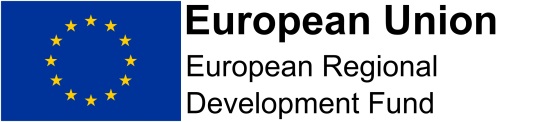 Supplier  Response Please submit completed quotations toSharon@ironmaidens.co.ukDeadline dateNo Quotation will be opened after the deadline and will therefore not be accepted